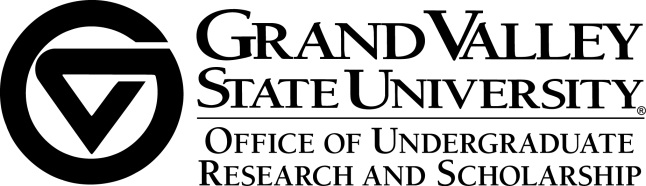 OURS Project Supplies Grant ApplicationADDITIONAL APPLICANT FORMThis form must be typed and included in your PDF application.Additional Applicants:Class Standing:		 First Year		 Sophomore		 Junior		 SeniorClass Standing:		 First Year		 Sophomore		 Junior		 SeniorClass Standing:		 First Year		 Sophomore		 Junior		 SeniorClass Standing:		 First Year		 Sophomore		 Junior		 SeniorClass Standing:		 First Year		 Sophomore		 Junior		 SeniorClass Standing:		 First Year		 Sophomore		 Junior		 SeniorClass Standing:		 First Year		 Sophomore		 Junior		 SeniorStudent Name:Student Number:G     Local Address:Telephone:Student Email:     @mail.gvsu.eduMajor:Emphasis:Major 2:Minor:Graduation Date:Current GPA:Student Name:Student Number:G     Local Address:Telephone:Student Email:     @mail.gvsu.eduMajor:Emphasis:Major 2:Minor:Graduation Date:Current GPA:Student Name:Student Number:G     Local Address:Telephone:Student Email:     @mail.gvsu.eduMajor:Emphasis:Major 2:Minor:Graduation Date:Current GPA:Student Name:Student Number:G     Local Address:Telephone:Student Email:     @mail.gvsu.eduMajor:Emphasis:Major 2:Minor:Graduation Date:Current GPA:Student Name:Student Number:G     Local Address:Telephone:Student Email:     @mail.gvsu.eduMajor:Emphasis:Major 2:Minor:Graduation Date:Current GPA:Student Name:Student Number:G     Local Address:Telephone:Student Email:     @mail.gvsu.eduMajor:Emphasis:Major 2:Minor:Graduation Date:Current GPA:Student Name:Student Number:G     Local Address:Telephone:Student Email:     @mail.gvsu.eduMajor:Emphasis:Major 2:Minor:Graduation Date:Current GPA: